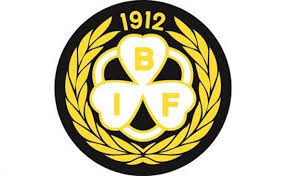 BIF-U12
Info arbetsrutiner Gavlerinken 2021/22Allmän info inför • Inkomst för lagets arbete går till Brynäs ungdom. Ersättning är en orsak till att årsavgift minskas med 3/4 av avgiften, samt en bra inkomst för anmälan till cuper. Inget går till A-laget. • U-12 har en kiosk, samt 50/50 lotter under säsongen och är puckinsamlare före matchstart. • Kontantfria kiosker, nytt sedan 2018/19.  • Bistro tar bort Taco, istället kommer annan Buffé att presenteras. T.ex hamburgare m.m. • Förköpsbiljetter för mat till Buffé i Bistro finns vid biljettköp på nätet. • Bistro har större utbud av mat, fika, dryck. • Allergimat: korv glutenfri, inget sockerfritt godis erbjuds. • Personaltröjor(matchtröja) skall bäras vid arbete, tröjor finns i kioskerna. Rena finns att hämta i bistro där man även lämnar smutsig tröja för tvätt.  • Värdar för läktare har rätt till kaffe. • Personal får ta max 2 korv, 1 läsk och obegränsat med kaffe under match.Matchdag • Ansvariga per match går in vid handikappentrén(mot Gavlevallen) och får där en nyckel från "Blå skåpet" till aktuell kassa. Ansvarig (Hasse) finns oftast där 2 timmar innan nedsläpp.  • Öppna: Redo att öppna kiosken/bistro 1,5timme innan nedsläpp för match. Det är upp till varje ansvarig att möta upp för att förbereda sig.Ansvar KioskenKiosken öppning: • Kiosken ska öppnas senast 1,5timme innan tid för nedsläpp. • Ställ fram produkter m.m. som ej står på disken. • Koka kaffe löpande efter behov. • Skräp i pantsäck är ett problem. Ställ därför soptunna bredvid panttunna.  • Panttjuvar finns, så ingen ska gräva i panttunnan. Kassan: • Fråga alltid kunden om "Kvitto önskas" • Vid "fel inslaget" i kassa ska detta noteras på papper av vem, vad, hur mycket. Notering lämnas över till kassaansvarig efter stängning. • Stäng låda efter inslag.  • Vid fel inslaget, tryck: Speciell/journal/kvittonummer/rätta kvitto/ • Om kort ej medges, tryck: avbryt/rätta rad/markera raden som gäller/ ta bort/ • Presentkort från soffan, företag: det som står på biljetten gäller, inget extra. Presentkort och felslagna kvitton läggs in i kuvert eller kassa. • Info om kassan finns också i kiosken. • Info om hur mycket kiosken sålt för, kan fås efter stängning av ansvarig för kassan Ingela.Produkter/underhåll i kiosk • Det ska vara påfyllt av vid öppning. Om ej, fyll på. • Extra produkter finns inne i kiosken. Saknas produkter för påfyllning finns extra lager vid Bistron. Om det är stressigt ska hyllor lämnas tomma istället för att leta nytt under match. • Hjälp till att sortera datum på produkter så det med kortast datum står längst fram i t.ex kyl. Kiosken stängning: • Stänga: När sista person i kön handlat vid start av 3e perioden, är det dags att påbörja stängning. • Allt ska städas och torkas av. • Elmaskiner stängs av. Diska kaffekannor. • Behållare för senap/ketchup ska hållas rent och placeras enligt hänvisad rutin i kiosken. • Varma chips som finns i överflöd sparas. Korv räknas och kastas i sopor. Checklistor för rutin finns i kiosken. • Töm sopor i kiosken, sopor och kartonger ställs utanför kioskerna innan hemgång. • Avlämning av kassan sker till Anita eller Camilla.  Allmän information som gäller under matchSäkerhet: • Utrymning: återsamlingsplats vid flaggstänger utanför huvudentrén (mot travet) • Hjärtstartare plan 2 vid restaurangen. • Plåster för alla finns i varje kiosk. Sjukvårdsväska finns i restaurangerna • Vid akuta händelser: Tillkalla närmaste personal som bär radio (matchvärd, vakt, polis)Övrigt: • Problem med toalett: ring vaktmästare eller restaurangansvarig. Extra papper finns i kiosker.Schema • Aktuellt Schema ska följas.  • Vid sjukdom eller annat förhinder att ställa upp enligt lista, ligger ansvar på varje enskild att ansvara för ersättare finns. Minst 16år för arbete i kiosken + tillsammans med en förälder/Vuxen.  • Man får inte arbeta sjuk (var och en gör en egen bedömning)Lotter •  50/50. Samling 2 h före. Ingång på långsidan mot Gavlehov. 4kr/lott till laget. Lycka till 